Colegio Terraustral Oeste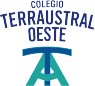 Departamento de Educación física y saludCONCURSO “CUECA A DISTANCIA TAO 2021”Objetivo generalPromover, difundir a través del conocimiento y la práctica de nuestra danza nacional “La Cueca”, en todos(as) los(as) participantes y/o actores de nuestra comunidad educativa.Objetivo EspecificoEstimular en los hogares, un trabajo orientado al aprendizaje, práctica y valoración progresiva de la danza nacional.Realizar a nivel institucional un trabajo en base al aprendizaje previo de danzas folclóricas tradicionales, que son introductorias como la CuecaIncorporar, especialmente en los estudiantes de nuestro colegio, como agentes transmisores de la cultura, que guardan expresiones representativas de formas típicas de nuestra danza y que es necesario preservar.Participación Estudiantes y familias nuestro establecimiento Paso a paso para competir: Categorías por nivel desde PRE- KINDER hasta IV DE ENSEÑANZA MEDIA.Enviar foto y video de los participantes (estudiante y familiar) bailando una cuecaEspecificar nombre del estudiante, pareja y el cursoEnviar el video al correo único: folclore.terraustraloeste@gmail.comLa utilización del vestuario típico o caracterización es totalmente obligatoriaFECHA LIMITE DE RECEPCION MARTES 28 DE SEPTIEMBRELink de tutorial “LA CUECA” https://youtu.be/c54a3sCJTV4GanadoresSerán publicados en la página oficial y redes sociales de nuestro colegio el día 30 de septiembre. Solo se premia al 1er lugar de cada nivel.Premios sorpresa